MASS INTENTION+ Rod Rance - Saturday, March 9th  March 12th  Thursday, 14th  Members of the Knights of Columbus sell No Frills and Sobeys  gift  cards before and after all weekend Masses. Please take the time to support the program regularly“The Knight’s of Columbus will be having their pancake breakfast after the 9:00 & 11:00 masses on Sunday March 17.  Beans, pancake, ham, scrambled eggs, tea, coffee, strawberries and juice will be served.  Join them at the church basement.”THE STATIONS OF THE CROSS Stations of the Cross will be held Friday’s at 7:00 p.m.  onFriday, March 8th  (Fr. Arlan)Friday, March 15th  (CWL)Thursday, March 22nd   (K of C)Friday, March 29   (K4J)Friday, April 5th (Louis Kloster & the  Rock)Friday, April 12th (Familia)Especially during Lent, we encourage you to pray the Stations of the Cross. The Stations of the Cross is a devotion and reflection in which we walk alongside Jesus on His way to Calvary. By prayerfully participating in this meditation, we are able to see clearly in His passion and death the depths of God's love for mankind and the price He paid for our salvation.DAY OF CONFESSIONS – Only God is perfect; the rest of us need mercy and forgiveness. Pope Francis reminds us constantly that God never tires of forgiving us. On Tuesday, March 12 you are invited to celebrate the Sacrament of Reconciliation on the annual Day of Confessions. On this day throughout the Archdiocese, priests are available all day for confession, in all parishes.  Fr. Arlan will be hearing confessions in his office from 10:00 a.m. – 3:00 p.mPenitential Service Thursday, March 14th at 6:30 p.m.Living in the Word  ̶ ̶  Make time each day for a prayerful listening to the Word of God. We may wonder how, in the midst of many demands upon our time, this might be possible. This can be a particular challenge, especially, for parents with infants and young children. However hectic our circumstances, Jesus invites us to remember "the one thing necessary:" taking time to listen to him (cf. Luke 10:42).  (Archbishop Smith, Pastoral Letter, September 14, 2017) What is 40 Days for Life?  A peaceful outdoor prayer vigil, praying for pregnant women seeking abortion and those performing abortions.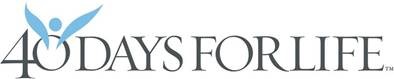 When is it?  Lent, March 6 to April 14, all day and into the evening Who?  Men and women, children too, singly or in groupsWhere? Central Edmonton. For bookings, map and location, visit 40daysforlife.com/local-campaigns/edmonton. How Long?  People usually commit to an hour each time, but there are no special requirements. Come when you can. But do come!Thank you for your prayer and presence! Living in the Word through MusicSteve Bell is a Canadian songwriter, storyteller, and troubadour whose inspiring performances celebrate Christian faith and thoughtful living. The Archdiocese is pleased to present a series of concerts this April that that will develop the main theme of Archbishop Smith’s Pastoral Letter, Living in the Word of God. Concerts are set for Thursday, April 4, at Corpus Christi Parish, Edmonton; Friday, April 5, at Sacred Heart Parish, Red Deer; and Saturday, April 6, at Holy Trinity Parish, Spruce Grove. You are invited to attend one of these evenings, invite your friends, and enjoy Steve's message of love, hope and faith. Tickets are $20, available at each of the 3 parishes, by phone 1-800-854-3499, or online at www.stevebell.com.A Lenten preparation class for grades 5 to 9 will begin on Friday, March 8, and be held at Mother D’Youville library (and gym).  Classes will begin promptly at 3:30.  We will explore catechism, scripture, and Catholic tradition.  The classes will run nearly every Friday until April 26 (excluding holidays).  For further information please contact cvuko@hotmail.com. or Elijah.maxine@gmail.comThe pictorial directories have arrived and can be picked up before and after masses this weekend and will be available in the parish office for pick up during the week. 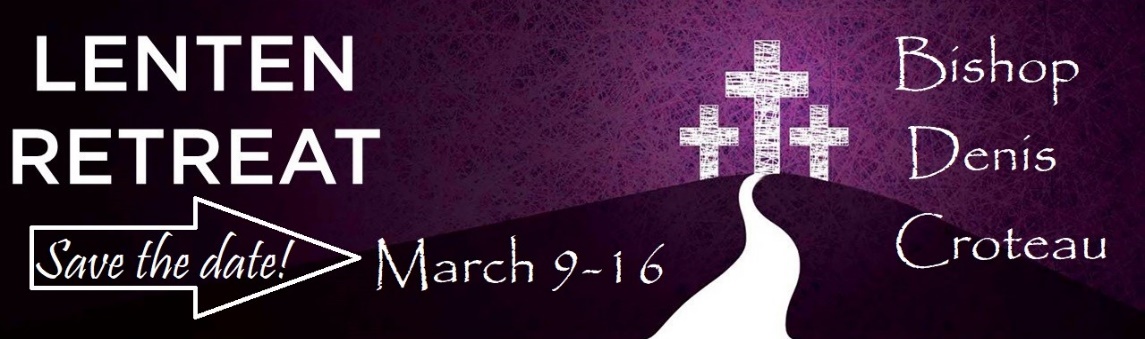 Mass at 9:00 a.m. Monday – FridayRetreat with Bishop Denis Croteau Sunday (March 10th – March 15th) at 7:00 p.m.Social on March 15th at 8:00 p.m. in the church basement 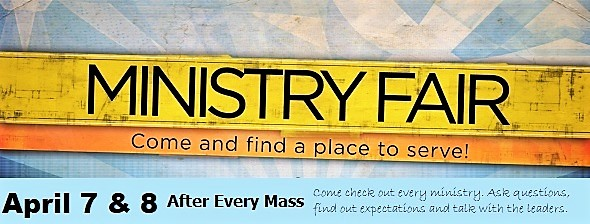 